Kitty Toy Box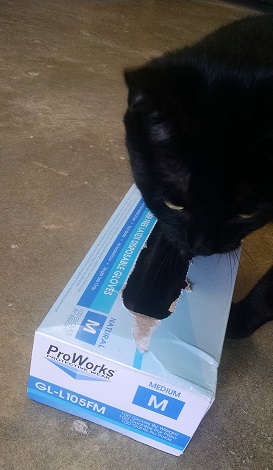 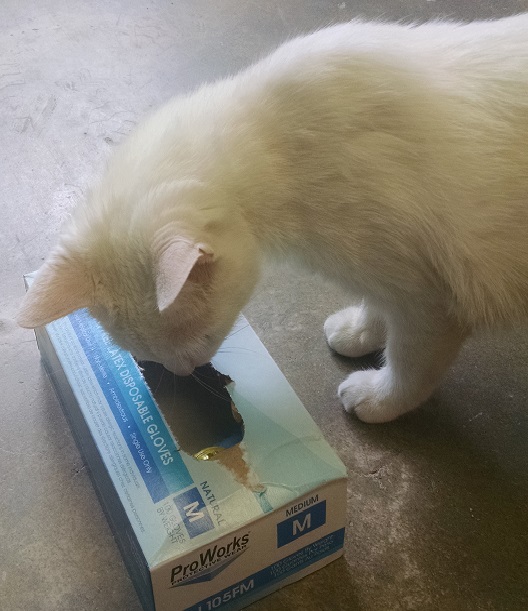 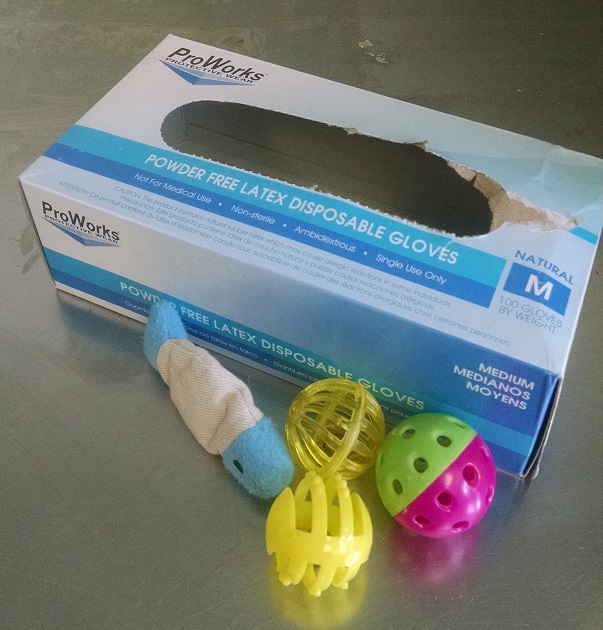 Gather various types of toys including plastic balls, catnip toys and small stuffed toysFind a small box that will contain the toys and fit inside of the cage such as a tissue box, food box or tissue boxGently shake box to peak kitty’s interestPlace on flat surface and allow kitty to enjoy investigating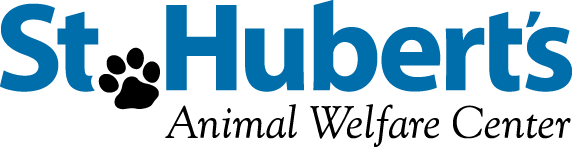 